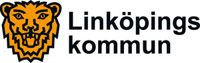 2015-06-17Bildningsnämnden
Pressinformation inför bildningsnämndens sammanträde
För ytterligare information kontakta bildningsnämndens ordförande Karin Granbom Ellison (FP), telefon 0725-82 81 74Ärende 6 Budgetuppdrag - en likvärdig skola 
Under våren har bildningsnämnden genomfört en kartläggning av skillnaderna mellan de kommunala gymnasieskolorna i Linköping. Syftet med budgetuppdraget har varit att ta fram förslag för en likvärdig gymnasieskola med ett tydligt mål att motverka segregationen. 
– Vi i Koalition för Linköping ser att det finns problem med segregation både i samhället och i skolan. Arbetet att uppnå en mer likvärdig skola är en viktig del i vår strävan att motverka segregationen. Alla skolor ska vara attraktiva skolor och alla elever ska förväntas nå goda resultat. Skolan ska vara en mötesplats för unga med olika bakgrund, säger bildningsnämndens ordförande Karin Granbom Ellison (FP).Bildningsnämnden har tillsatt en politisk referensgrupp för en likvärdig gymnasieskola med representation från alla nämndens partier. Gruppen har arbetat med stöd av tjänstemän från utbildningskontoret. Som en del i arbetet har gruppen träffat enhetschefer och rektorer från alla skolor. Arbetet fortsätter även i höst efter denna delrapport.Referensgruppens kartläggning av gymnasieskolorna anger segregationsmått som visar att det finns tydliga skillnader. Det gäller såväl andelen elever med utländsk bakgrund som andelen elever med högutbildade föräldrar. På Folkungaskolan finns minst andel med utländsk bakgrund medan Berzeliusskolan har högst andel med högutbildade föräldrar. Utifrån kartläggningen har fyra huvudspår identifierats för det fortsatta arbetet. Ett spår handlar om att yrkesprogrammen bör stärkas. För det fortsatta arbetet föreslås att en yrkesprogramskommission inrättas med representanter från bildningsnämnden, skola och arbetsliv. – Yrkesutbildningen behöver i högre grad än idag uppfattas som en utbildning som väl förbereder unga inför yrkeslivet och som ger fler chansen att lyckas i skolan. Kontakterna mellan skola och näringsliv måste öka. Deltagande i yrkestävlingar och modern teknik kan vara viktigt för att höja motivationen och skapa yrkesstolthet. Men allra viktigast är att kunna behålla och attrahera skickliga lärare på yrkesprogrammen, säger Karin Granbom Ellison.Vidare föreslår nämnden en översyn av föredelningen av program på skolorna.– I första hand vill vi titta vidare på om introduktionsprogrammen kan fördelas mer jämnt över skolorna. I höst kommer vi också göra en bredare översyn av fördelningen av programmen i samband med att vi tittar på inriktningen för en ny gymnasieskola, säger Karin Granbom Ellison.Bildningsnämnden föreslår också att samarbetet kring övergången mellan grundskola och gymnasieskola utvecklas, exempelvis genom möjlighet att gå ytterligare tid i grundskolan, förstärkt studie- och yrkesvägledning och en lots för nyanlända.Ett fjärde spår fokuserar på likvärdighet i undervisning och bedömning.Ärende 7
Budgetuppdrag - Vässa SFIMer koppling till språkforskning, SFI med entreprenörsinriktning och möjlighet att studera SFI hela sommaren. Det är några av de åtgärder som kan vässa SFI, utbildningen i svenska för invandrare.Som svar på ett budgetuppdrag beslutar bildningsnämnden på onsdagen om att lägga fram ett antal förslag på insatser som kan komplettera SFI för nyanlända. Några exempel:Koppla metodutveckling inom SFI starkare till aktuell forskning om vuxnas språkinlärning. Detta kan ske genom samarbete med ett eller flera universitet.Studentmedarbetare inom SFI på Birgittaskolan ska bland annat leda konversationer på svenska i mindre elevgrupper. Försöket utvärderas löpande för eventuell fortsättning.Möjlighet att studera SFI under hela sommaren för de flyktingar som börjar i etableringen under senvåren och önskar påskynda sin språkinlärning.Utveckla ett samarbete med Linköpings universitet om fördjupad vägledning för invandrade akademiker.SFI med entreprenörsinriktning. Infokomp har tidigare haft en SFI-kurs med inriktningen ”starta eget”, med utvecklingsmedel från Skolverket. Utvärderingen visar på ett bra resultat. Det finns också ett förslag för att skapa tidig koppling mellan SFI och yrkesutbildning där den studerande först läser grundläggande SFI och sedan läser SFI parallellt med yrkessvenska och kompletterande utbildning. Två modeller har tagits fram för att visa på möjlighet att läsa kompletterande gymnasiala eller högskolekurser eller ett helt yrkesprogram inom områden där arbetsmarknaden har ett rekryteringsbehov.Ärende 9
Utbildning till helikopterteknikerYH-utbildningen för helikoptertekniker behöver kommunala medel för att kunna fortsätta att ge utbildningen. Bildningsnämnden beslutar därför på onsdagen om en revidering i internbudgeten.I den senaste ansökningsomgången för Yrkeshögskoleutbildning blev utbildningen för helikoptertekniker i Linköping inte antagen. Cirka 25 procent av ansökningarna om att anordna YH-utbildning godkändes. Senare under våren 2015 fick Linköpings kommun erbjudande av YH-myndigheten att anordna utbildningen med start under 2015 med egen finansiering. – Utbildningen till helikoptertekniker är en populär yrkeshögskoleutbildning. Övergången till jobb är närmast 100 procent. Vi går i år in med kommunala medel, men hoppas att utbildningen sedan kan fortsätta som förut med statliga medel. På detta sätt kan vi behålla en attraktiv utbildning och lärarkompetens i Linköping, säger Karin Granbom Ellison (FP), ordförande i bildningsnämnden.För Linköping är utbildningen strategiskt viktig och ett betydelsefullt komplement till den gymnasiala flygmekanikerutbildningen. Bildningsnämnden planerar att göra en ny ansökan att anordna utbildningen med statlig finansiering med start 2016. Medel behövs nu för att genomföra en utbildningsomgång om fyra terminer. Justeringen av internbudgeten på drygt 1,1 miljoner kronor finansieras av balanserade medel för vuxenutbildning.Utbildningen för helikoptertekniker har 20 platser. Omkring hälften av eleverna får arbete som helikoptertekniker. Övriga går till andra arbeten där utbildningen är relevant inom flygbranschen, vindenergi med mera.Ärende 10
Förstudie med mentorer på heltidBildningsnämnden beslutar på onsdagen om att göra en förstudie med två heltidsmentorer under läsåret 2015-2016.– Vi vill göra den här förstudien som en del i arbetet med att nå en högre måluppfyllelse. Fler elever ska klara gymnasieskolan och bli sedda av mentorer. Mentorerna kan avlasta lärarna så att de kan fokusera mer på undervisningen, säger Karin Granbom Ellison (FP), ordförande i bildningsnämnden.Mentorskapet i skolan har en lång historia men är inte reglerat i vare sig skollag, läroplan eller gymnasieförordning. Mentorernas uppgifter har handlat om alltifrån att stödja elevgruppen, hålla kontakter med elever och föräldrar, följa upp frånvaro, vara en länk mellan elev och andra stödfunktioner på skolan till att planera sociala aktiviteter för gruppen.Förändringarna i och med nya skollagen har påverkat lärarnas arbetssituation och det kan finnas goda skäl att pröva en omorganisation av mentorskapet för att bättre möta det nya regelverket.Mot bakgrund av det behov och intresse som skolorna visar för att utveckla mentorsrollen, positiva erfarenheter från Vretagymnasiet samt uppsatser som skrivits inom området beslutar bildningsnämnden om att en förstudie med heltidsmentorer inrättas vid två kommunala gymnasieskolor, Anders Ljungstedts Gymnasium och Birgittaskolan. Heltidsmentorerna ska i första hand rekryteras bland lärare i den egna verksamheten.En fortbildningsinsats genomförs under förstudien, både gentemot de nya mentorerna men också mot personalgruppen som helhet på aktuell skola. En projektledare tillsätts för att vara ett stöd till skolorna under förstudien.Ärende 12
Utredning om ny gymnasieskolaDet finns behov av en ny gymnasieskola i Linköping från och med år 2020. En utredning ska visa om skolan kan placeras i Kungsbergsområdet.– Vi planerar för en ny gymnasieskola och ger nu i uppdrag till bildningschefen att utreda detta, säger Karin Granbom Ellison (FP), ordförande i bildningsnämnden.Kontakter och samråd med Lejonfastigheter har skett för att ta reda på vilka möjligheter Lejonfastigheter har att möta bildningsnämndens behov av en ny gymnasieskola. Den möjlighet som har framkommit för en centralt placerad gymnasieskola är förhyrning av lokaler inom Kungsbergsområdet, som har en byggrätt på cirka 30 000 kvadratmeter.Bildningsnämnden beslutar nu om att i samråd med barn- och ungdomsnämnden ge ett uppdrag till bildningschefen. Uppdraget är att utreda förutsättningarna för förhyrning av lokaler för en ny gymnasieskola inom Kungsbergsområdet. Utredningen ska återrapporteras senast i december 2015.